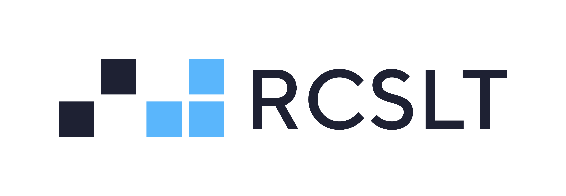 ROLE SPECIFICATION FOR DEPUTY CHAIR (CHAIR DESIGNATE) OF THE BOARD OF TRUSTEESThe responsibilities and duties of the Deputy Chair cover two areas: those as a Trustee and those specifically designated to the Deputy Chair of the Board of Trustees. The responsibilities for the Deputy Chair are outlined in the role specification below. Please note that the Deputy Chair is also Chair Designate: when the Deputy Chair has completed their two-year term, the trustee then automatically becomes the Chair of the Board of Trustees.Responsibilities as TrusteesThe Board of Trustees (the Board) is made up of appointed or co-opted RCSLT members and appointed and co-opted non-members as authorised by the Articles.Trustees bring an independent judgement to bear on issues of strategy, performance, key appointments and accountability.The main duty of all charity trustees is to advance the purposes of their charity. This should always be a trustee's main focus. A charity's trustees must carry out its charity's purposes for public benefit. This is called 'the public benefit requirement'.Trustees agree to adhere to the Trustee Code of Conduct including the Statement of Values and Behaviours.The duties of Trustees are to:Provide strategic direction for the RCSLTMonitor delivery of the Vision and Annual Operating PlanSatisfy themselves that qualitative and financial information is accurate and that controls and systems of risk management are robust and defensibleEnsure that the RCSLT is financially viableEnsure that the RCSLT fulfils its legal obligationsHave a prime role in appointing and where necessary, removing the CEO and in succession planningEnsure the Board acts in the best interests of the profession and is fully accountable to the professionAct as an ambassador for the RCSLTTrustees may also have a key role in a committee or may have a specific role on the Board. Separate role descriptions are provided for these roles.Declaration of InterestsAll Board members should declare any personal or business interest which may influence, or may be perceived to influence, their judgement. Trustees must not, under any circumstances, accept gifts or hospitality where this could be seen as likely to influence the decision of the Board.Responsibilities as Deputy Chair of the Board of TrusteesIn the absence of the Chair, assume all responsibilities and duties of the ChairSupport the Chair in leading the Board and acting as a sounding board and source of advice for the ChairLead in the selection and induction process for new TrusteesAssist the Chair to achieve the strategic goals of the professionAttend RCSLT committee and other meetings as an ex-officio member as necessaryAssist the Chair in setting and monitoring objectives for the Chief Executive as part of the annual appraisal processAssist in the investigation of complaints against Trustees, Committee members or the CEO should they ariseTake the lead in the investigation of a complaint against the Chair of the Board of Trustees should one ariseCommitmentsThe Deputy Chair is expected to make the following commitments:Attend meetings of the Board of Trustees, four times per year, either in person or virtually, and other meetings as necessaryAttend the AGMMake time available to read Board papers prior to meetings so as to be able to contribute fully to Board meetingsAttend meetings with stakeholders where appropriateBe available for regular catch up conversations and urgent decisions where requiredAttend Board development opportunities as appropriateLiaise with other Trustees as appropriateChair any additional steering groups or working groups as requiredAs Deputy Chair, the total time commitment is approximately ½ day per week (although this does vary over the year). The RCSLT reimburses the Deputy Chair’s employer for ½ day per week in the second year of the two year term of office under a formal contractual agreement.[Approved by the Board Mar 2024]